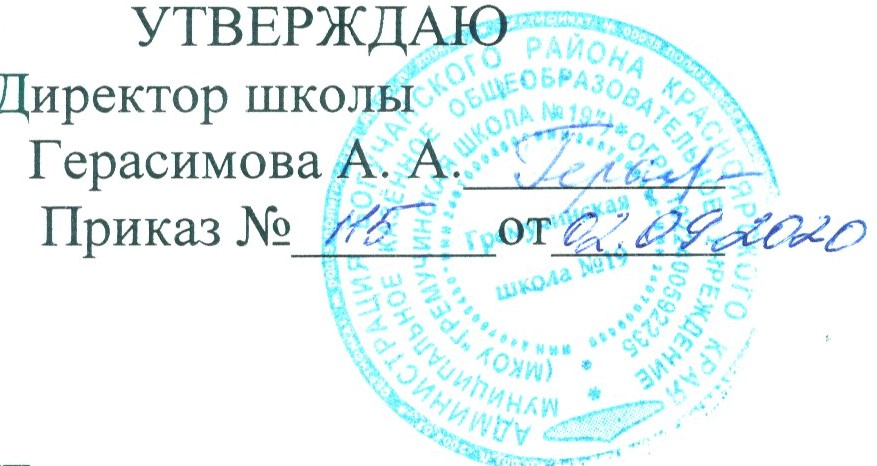 ПОЛОЖЕНИЕО РОДИТЕЛЬСКОМ ПАТРУЛЕ МКОУ «Гремучинская школа №19»Общие положения Родительский патруль является общественным органом, создаваемым на добровольной основе по инициативе родительского комитета в МКОУ  «Гремучинская школа №19», в дальнейшем именуемом как Учреждение, из числа родителей, дети которых обучаются  в данной образовательной организации, с целью защиты их прав и интересов, предупреждения безнадзорности и правонарушений, профилактики детского травматизма. Родительский патруль создается из числа граждан РФ, достигших 18 лет, выразивших согласие на участие в работе Родительского патруля (родители (законные представители), представители педагогических коллективов МКОУ «Гремучинская школа №19». Работу Родительского патруля организует и координирует администрация МКОУ «Гремучинская школа №19». Родительский патруль организует свою работу во взаимодействии с педагогическим коллективом МКОУ «Гремучинская школа №19», родительским советом образовательной организации, отделениями по делам несовершеннолетних органов внутренних дел (ОДН ОП УМВД), территориальной комиссией по делам несовершеннолетних и защите их прав (КДН и ЗП) при администрации муниципального образования. Работа Родительского патруля осуществляется в соответствии с Конституцией РФ, Федеральным законом от 19.05.1995 №82-ФЗ «Об общественных объединениях», Федеральным законом от 24.06.1999 №120-ФЗ «Об основах системы профилактики безнадзорности и правонарушений несовершеннолетних», Федеральным законом от 06.10.2003 №131-ФЗ «об общих принципах организации местного самоуправления в Российской Федерации», Федеральным законом от 02.04.2014 №44-ФЗ «Об участии граждан в охране общественного порядка», по месту учебы граждан в форме органа общественной самодеятельности без образования юридического лица. Администрация образовательной организации оказывает содействие деятельности Родительского патруля.Основные задачи Родительского патруля Предупреждение правонарушений и безнадзорности несовершеннолетних. Организация и проведение рейдовых мероприятий на определенных территориях с целью выявления и пресечения правонарушений и безнадзорности несовершеннолетних, фактов вовлечения несовершеннолетних в совершение антиобщественных действий, продажу алкогольной продукции.Организация работы Родительского патруляРешение о создании Родительского патруля, его составе, времени и проведении рейдов, их периодичности, закрепленные территории, а также положение о нем утверждается приказом образовательной организации. Руководителем  Родительского патруля назначается один из членов патруля, прибывших на патрулирование. График работы Родительского патруля согласуется с ОДН ОП УМВД и КДН и ЗП при администрации муниципального образования утверждается приказом образовательной организации. Родительский патруль осуществляет:Патрулирование закрепленной территории;Патрулирование мест проведения  массовых мероприятий с участием обучающихся образовательной организации;Посещение на дому обучающихся образовательной организации, состоящих на различных видах учета. Информация об итогах патрулирования представляется в администрацию образовательной организации руководителем Родительского патруля. Руководитель патруля отвечает за выполнение обязанностей, возложенных на Родительский патруль.  Результаты работы родительского патруля доводятся до сведения родителей (законных представителей) на классных и общешкольных родительских собраниях.Функции и обязанности Родительского патруляК функциям Родительского патруля относятся:Содействие органам и учреждениям системы профилактики безнадзорности и правонарушений несовершеннолетних в выявлении причин, способствующих совершению несовершеннолетними антиобщественных действий и правонарушений;Выявление родителей (законных представителей), оказывающих своим поведением отрицательное влияние на несовершеннолетних, и внесение соответствующих предложений в уполномоченные органы о принятии решения в отношении них.  К обязанностям Родительского патруля относятся:Осуществление патрулирования на закрепленной территории в соответствии с графиком, а также при проведении массовых мероприятий с участием обучающихся;Уведомление органов внутренних дел: О выявленных фактах и сведениях о подготавливаемых и совершаемых преступлениях, правонарушениях несовершеннолетних; О фактах насилия в семье (физического, психического, сексуального).Посещение по месту жительства несовершеннолетних, совершивших правонарушения, детей и семей, находящихся в трудной жизненной ситуации;Информирование по результатам проведенного рейда администрации МБОУ «СШ №19» о выявленных детях и семьях, находящихся в социально опасном положении.Документация Родительского патруля Патрулирование осуществляется в соответствии с графиком проведения рейдов.Информация о патрулировании отражается в журнале учета рейдов, проведенных Родительским патрулем (указывается № п/п, дата и время проведения,  объект проведения рейда, Ф.И.О. участников рейда, результаты проведения рейда).Информация о результатах проведения рейдов Родительского патруля оформляется справкой и направляется в орган местного самоуправления, осуществляющий управление в сфере образования ежеквартально.При необходимости информация направляется в органы  внутренних дел в форме обращения граждан.Поощрение участников Родительского патруляУчастники Родительского патруля при достижении значимых результатов в установленном порядке поощряются территориальным органом Министерства внутренних дел Российской Федерации, председателем КДН и ЗП, главами муниципальных районов.